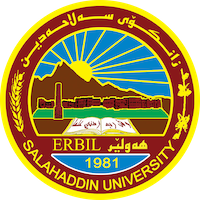 Academic Curriculum Vitae Personal Information: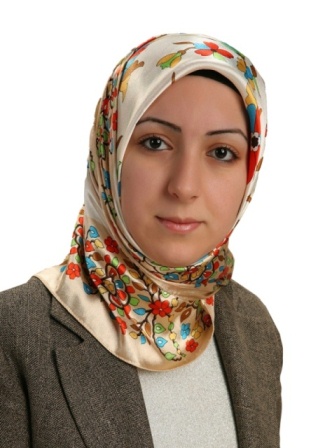 Full Name: Reka Husamaddin YasinAcademic Title: Assistant Lecturer Email: Reka. yaseen@su.edu.krd	Mobile:+964750 4613194 Education: Bachelor degree in English Language.Employment: Full time (Lecturer)Qualifications: Masters in TESOL in U.K.Teaching experience: 7 years of experience.Research and publications:  